استمارة معلومات الانخراط والتسجيل في أنشطة وبرامج مركز تطوير المقاولاتية (ريادة الأعمال)اللقب: ..........................................  الاسم: ............................................تاريخ و مكان الازدياد :……………...................…………………………………. .......الكلية (الاسم الكامل): ...............................................................................  القسم: .............................................................................................السنة (المستوى الدراسي): سنة أولى جذع مشترك/ سنة ثانية/ ثالثة ليسانس/ ماستر1/ ماستر2/ طالب دكتوراه التخصص: .........................................................................................رقم التسجيل المدون على بطاقة الطالب: ............................................................البريد الالكتروني: ...................................................................................الهاتف: ............................................................................................وسيلة التواصل الاجتماعي:  الفايس بوك/ الواتساب/ تلغرام/ الانستغرام: ..............................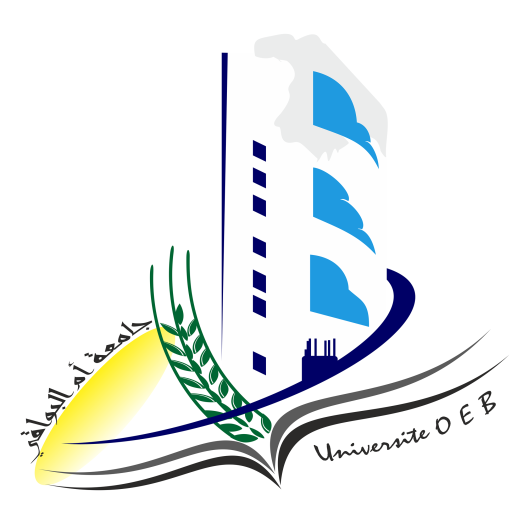 مـــركز تطـــــوير المقــــاولاتية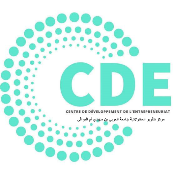 